Temeljem članka 17. Odluke o savjetu mladih Grada Svetog Ivana Zeline („Zelinske novine“,  broj 12/14) te članka 16. Statuta Grada Sv. Ivana Zeline ("Zelinske novine", br. 8/01, 7/02, 10/04, 1/06, 3/06 – pročišćeni tekst, 9/09, 11/09 – pročišćeni tekst, 5/13 i 12/13 – pročišćeni tekst), Gradsko vijeće Grada Svetog Ivana Zeline na 10. sjednici održanoj dne 12. prosinca 2016. donijelo jeZ A K L J U Č A KO ODOBRAVANJU PROGRAMA RADASAVJETA MLADIH GRADA SVETOG IVANA ZELINE ZA 2017.g.I.Odobrava se Program rada Savjeta mladih grada Svetog Ivana Zeline za 2017. godinu u tekstu koji se prilaže ovom Zaključku i čini njegov sastavni dio.II.Ovaj zaključak stupa na snagu danom donošenja, a objavit će se u „Zelinskim novinama“, službenom glasilu Grada Sv. Ivana Zeline.REPUBLIKA HRVATSKAZAGREBAČKA ŽUPANIJAGRAD SVETI IVAN ZELINAGRADSKO VIJEĆE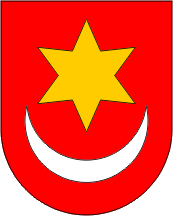 REPUBLIKA HRVATSKAZAGREBAČKA ŽUPANIJAGRAD SVETI IVAN ZELINAGRADSKO VIJEĆEKLASA: 021-01/16-01/01UR.BROJ: 238/30-01/01-16-3Sv. Ivan Zelina, 12. prosinca 2016.KLASA: 021-01/16-01/01UR.BROJ: 238/30-01/01-16-3Sv. Ivan Zelina, 12. prosinca 2016.PREDSJEDNIK GRADSKOG VIJEĆAGRADA SV. IVANA ZELINE                                                                                                                                        Dubravko Ponoš, dipl.ing. MBA, v.r.